Ярославская область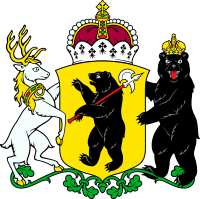 Учреждение, координирующее работу программыГАУ ДПО Ярославской области «Институт развития образования»Координатор в регионе: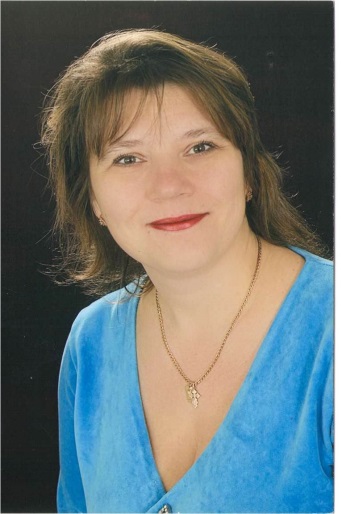 Иерусалимцева Ольга Васильевна,
Старший преподаватель кафедрой физической культуры и безопасности жизнедеятельности ГАУ ДПО ЯО «Институт развития образования»Email: ierusalimceva@iro.yar.ruТелефон: 8 (4852) 23-09-67; 8-910-974-33-07Краткая справкаУчастник программы с 2012 годаЧисло детей, познакомившихся с программойБолее 11 000 человекОсновные возрастные группы участниковДошкольники, младшие школьникиГеография проекта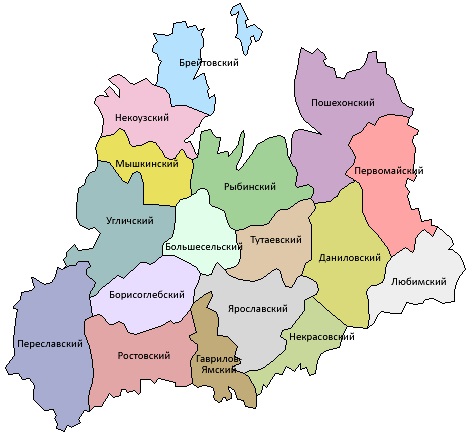 Все муниципальные районы Ярославской области участвуют в программе, особенно активны: Большесельский, Любимский, Первомайский.Рис. 1. Количество педагогов и детей, участвующих в программе «Разговор о правильном питании»Информационно-методическая подготовка педагогов осуществляется ежегодно через:Курсы повышения квалификации по программам: «Технология организации деятельности ОУ по формированию рационального питания школьников», «Рациональное питание школьников в летних оздоровительных лагерях при ОУ», «Методика организации рационального питания в ОУ», «Организация рационального питания в образовательном учреждении»Семинары на темы: «Здоровое питание в общеобразовательных учреждениях Ярославской области как один из компонентов формирования здорового образа жизни», «Новые технологии и комплексный подход к оснащению организации питания в ДОО», «Новые технологии и комплексный подход к оснащению организации питания в ОО», «Актуальные вопросы организации питания в образовательных организациях. Новые требования к организации питания в образовательных организациях»Круглые столы на тему «Актуальные вопросы по организации питания в образовательных организациях.